 Student Name: __________________________Pd:   1     2	   3	   4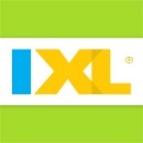 Date Assigned: Wed. 12/4/19  	Date Due: Fri. 12/13/19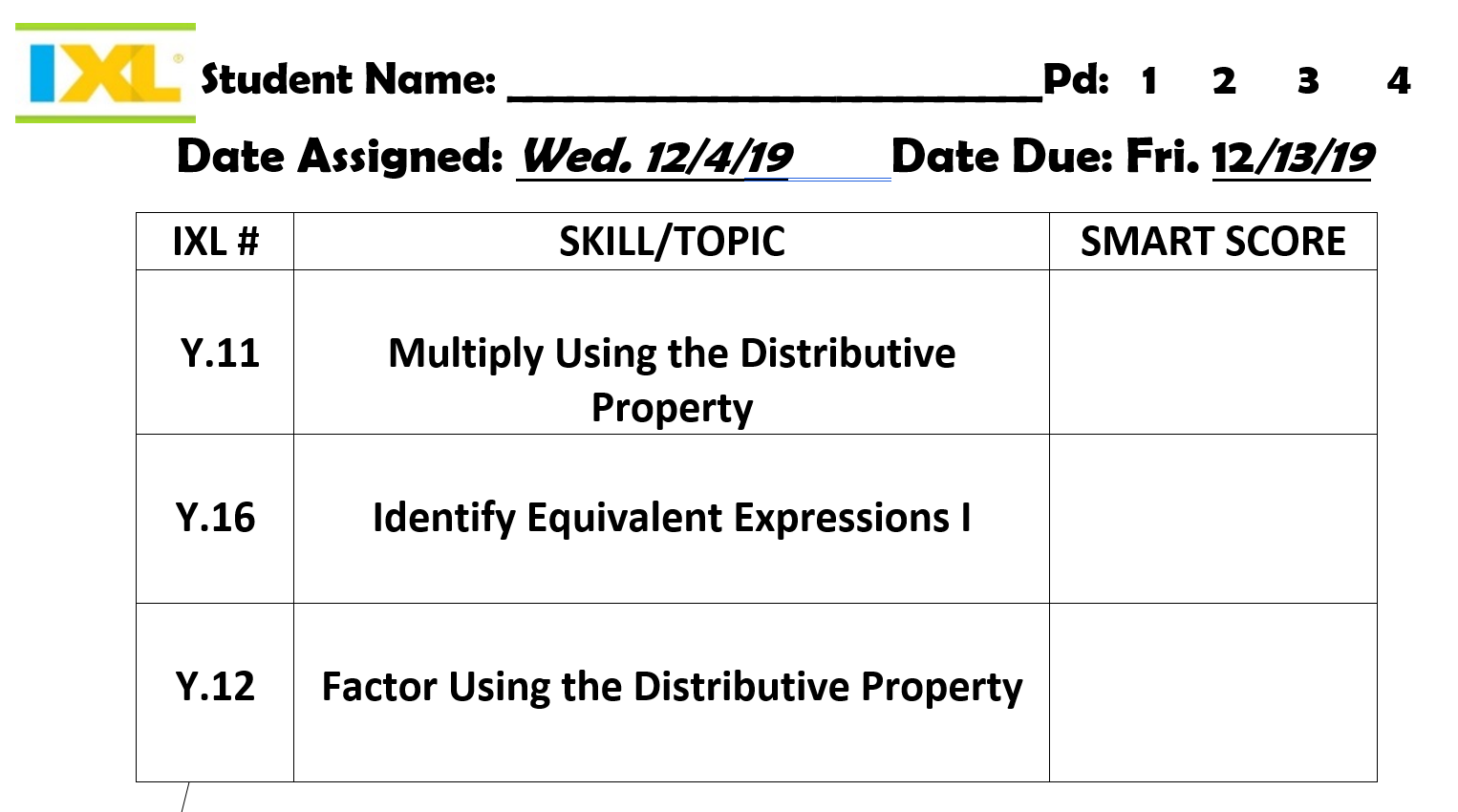 IXL #SKILL/TOPICSMART SCORE   Y.11Multiply Using the Distributive PropertyY.16Identify Equivalent Expressions IY.12Factor Using the Distributive Property